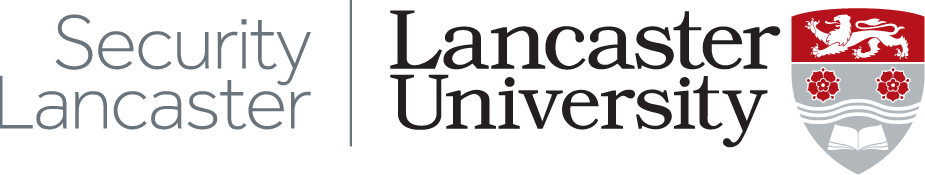 Application for Mini ProjectsPlease note: As collaboration vehicles, a PI and a co-I from different themes/departments is required for a mini project.Applications using mini-project funding for a direct PhD project or to supplement existing funding for PhD work are not eligible. A PhD project-based proposal needs to be submitted by the faculty sponsor(s) responsible for the proposed activityObjectives: Briefly describe a) the project goals, and b) the overall value to SL’s multi-disciplinary remit.Full Proposal: Provide details of the proposal, what will be completed and who will be involved. Where appropriate, this should contain details of the event, experiment/methodology or proposed project etc.Ethics: Does this proposal require ethics approval?Yes	Date Ethics approval ObtainedNoExternal Partners: Identify any external partners that you are engaging in this activity.Outputs: Explain here what outputs you anticipate from the project. They may be a publication, a short conference report, a submitted grant application, a collaboration event, marketing etc. Please highlight the overall value of the output to SL.Costs: Provide a full, specific breakdown of costs with justifications.Other Sources of Funding: Have you applied anywhere else e.g. Faculty for a contribution towards this project.Proposal DetailsProposal DetailsName (PI):Name (co-I):Department (PI):Department (co-I):Project Name:Signed:Date: